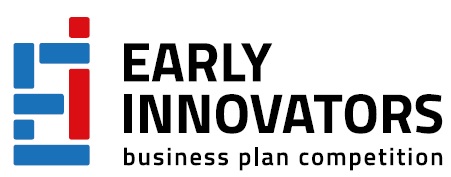 FORMULAR DE INREGISTRARECANDIDAT INDIVIDUALRUBRICA OBLIGATORIE:CANDIDATUL:PROFESORUL COORDONATOR:RUBRICA FACULTATIVA:STUDENTUL COORDONATOR (In cazul in care acesta este disponibil):CONSIMTAMANT PENTRU PRELUCRAREA DATELORPrin transmiterea formularului de inregistrare sunt de acord ca organizatorii concursului Early Innovators Business Plan Competition sa prelucreze datele furnizate in sensul desfasurarii competitiei. Datele vor fi folosite strict pentru buna desfasurare a concursului la care m-am inscris. Prin prezenta declar faptul ca am obtinut, in prealabil, acordul scris sau verbal, atat al profesorului coordonator cat si al studentului mentor (dupa caz), pentru furnizarea datelor disponibile in rubricile care se refera la persoanele numite in acest paragraf. Pot revoca oricand consimtamentul pentru procesarea acestor date. Pentru aceasta ma adresez echipei de management a concursului Early Innovators Business Plan Competition. Drepturile mele cu privire la protectia datelor sunt cele prevazute in legislatia nationala. Pentru orice conflict legat de protectia datelor, ma voi adresa echipei de management a concursului Early Innovators Business Plan Competition. Prezentul formular de inregistrare:Se adreseaza organizatorilor concursului Early Innovators Business Plan CompetitionSe redenumeste astfel: nume complet candidat_elev_inregistrare_EIBPC.pdfSe transmite intru-un e-mail cu urmatorul subiect: nume complet candidat_inregistrare_EIBPCulSe transmite la: registration@early-innovators.eu Nume si prenumeDenumirea institutiei de invatamantAdresa institutiei (strada, nr, oras, judet)ClasaSpecializarea/ProfilVarstaE-mailTelefonAdresa personalaNume si prenumeDenumirea institutiei de invatamantAdresa institutiei (strada, nr., oras, judet)Materia de specialitateE-mail TelefonNume si prenumeDenumirea institutiei de invatamantFacultatea/SpecialitateaE-mail TelefonAdresa personalaLocalitateDataDataDataZILUNAAN